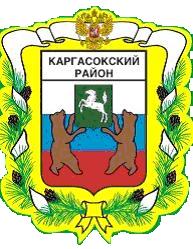 МУНИЦИПАЛЬНОЕ ОБРАЗОВАНИЕ «Каргасокский район»ТОМСКАЯ ОБЛАСТЬАДМИНИСТРАЦИЯ КАРГАСОКСКОГО РАЙОНАВ соответствии с пунктом 6 Регламента проведения Администрацией Каргасокского района ведомственного контроля в сфере закупок товаров, работ, услуг для обеспечения муниципальных нужд муниципального образования «Каргасокский район», утвержденного распоряжением Администрации Каргасокского района от 29.12.2017 №733 «Об утверждении Регламента проведения Администрацией Каргасокского района ведомственного контроля в сфере закупок товаров, работ, услуг для обеспечения муниципальных нужд муниципального образования «Каргасокский район»,1. Утвердить План проведения мероприятий ведомственного контроля в сфере закупок товаров, работ, услуг для обеспечения муниципальных нужд муниципального образования «Каргасокский район» на 2019 год (далее – План) согласно приложению к настоящему распоряжению.2. Отделу правовой и кадровой работы Администрации Каргасокского района обеспечить проведение мероприятий ведомственного контроля в соответствии с Планом, утвержденным настоящим распоряжением.3. Официально опубликовать (обнародовать) настоящее распоряжение в установленном порядке.Глава Каргасокского района                                                                         А.П. АщеуловВ.В. Тимохин8 (38253) 22297УТВЕРЖДЕНраспоряжением АдминистрацииКаргасокского районаот 19.10.2018 № 479ПриложениеПланпроведения мероприятий ведомственного контроля в сфере закупок товаров, работ, услуг для обеспечения муниципальных нужд муниципального образования «Каргасокский район» на 2019 годРАСПОРЯЖЕНИЕРАСПОРЯЖЕНИЕРАСПОРЯЖЕНИЕРАСПОРЯЖЕНИЕ19.10.2018№ 479с. Каргасокс. Каргасокс. КаргасокОб утверждении Плана проведения мероприятий ведомственного контроля в сфере закупок товаров, работ, услуг для обеспечения муниципальных нужд муниципального образования «Каргасокский район» на 2019 годОб утверждении Плана проведения мероприятий ведомственного контроля в сфере закупок товаров, работ, услуг для обеспечения муниципальных нужд муниципального образования «Каргасокский район» на 2019 год№ проверки в ПланеСведения об объектах контроля(наименование, ИНН, ОГРН объекта контроля, его адрес)Вид мероприятия ведомственного контроляДата начала проведения проверки - Дата окончания проведения проверки1Муниципальное казенное учреждение «Управление жилищно-коммунального хозяйства и капитального строительства муниципального образования «Каргасокский район», ИНН 7006005128, ОГРН 1027000615487, адрес: 636700, Российская Федерация, Томская область, Каргасокский район, с. Каргасок, ул. Пушкина, д. 31Документарная проверка11.03.2019 – 24.03.2018